Aanmeldingsformulier     Commissie Toelaatbaarheid 	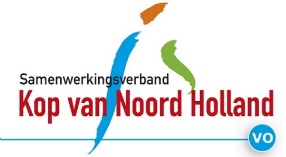 1. NAW gegevensOndergetekende geeft toestemming aan de huidige school van inschrijving om het dossier van zijn/haar zoon/dochter in te brengen in het CTPaO, waar de aanvraag voor de TLV ingediend wordt. ☐ JA					☐ NEEOndergetekende is op de hoogte gesteld door de school van onderliggende rapportage die aan de CTPaO wordt geleverd.☐ JA					☐ NEE	Toelichting ondertekening toestemmingsverklaring:Dit formulier dient ondertekend te worden door degene(n) die het wettelijk gezag over het kind heeft (hebben). Wanneer ouders gescheiden zijn en beiden het wettelijk gezag hebben moeten beide ouders ondertekenen.Naam ouder/verzorger 1:					               Naam ouder/verzorger 2:_____________________________				____________________________Plaats: _______________________				Plaats:	_____________________Datum:_______________________ 				Datum: _____________________Handtekening ouder/verzorger 1:				                Handtekening ouder/verzorger 2:_____________________________				_____________________________De aanvraag dient aangeleverd te worden via de dropbox.Let op: voor het aanleveren via de dropbox zijn geen login gegevens nodig. Voor de verwerking van de aanmeldingen is het noodzakelijk dat in de titel van het aan te leveren bestand de voor- en achternaam van de leerling staat vermeld. Bij voorkeur wordt het complete dossier in één PDF bestand aangeleverd.Naam leerlingGeboortedatumAdres en huisnummerPostcode en woonplaatsE-mailadres ouder(s)Telefoonnummer ouder(s)Naam huidige schoolLeerjaar:	Niveau:Aanvraag voor:☐          voortgezet speciaal onderwijs☐          voortgezet speciaal onderwijsAanvraag voor:Categorie:Aanvraag voor:Einddatum traject:Beoogde VSO-school          (naam school)          (naam school)Beoogde VSO-school          nog niet bekend          nog niet bekendNaam aanmelderFunctie aanmelderE-mailadres aanmelderDatum van aanmelding2. Reden van aanvraag. In te vullen door de huidige school. Omschrijf kort welke ondersteuning is gebodenOmschrijf kort waarom de school handelingsverlegen is.3. Reden van aanvraag – In te vullen door oudersOmschrijf kort  waarom u deze aanvraag doetOmschrijf kort wat uw verwachting is van een ander traject.4. Is er aanvullende ondersteuning ingezet of lopend? in te vullen door de betrokken hulpverlenende instantie.Bijvoegen bij de aanvraag:Werkt u in het regulier basis-of voortgezet onderwijs:1. Een volledig ingevuld OPP (versie SWV Kop van Noord Holland, VO) met bijbehorend plan van aanpak. De evaluatie mag niet ouder zijn dan een halfjaar en het plan niet korter dan drie maandenuitgevoerd.2. Verslag MDO of adviesgesprek consulent SWVWerkt u in het speciaal onderwijs/voortgezet speciaal onderwijs1. Volledig ingevuld ( eigen) OPP + recente evaluatie niet ouder dan 6 mnd. 2. Verslag MDO of adviesgesprek consulent SWV